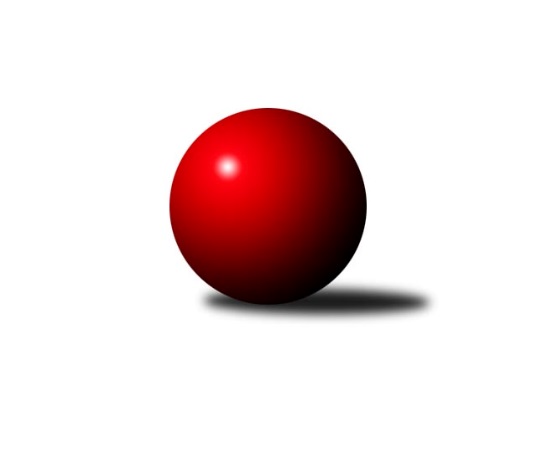 Č.13Ročník 2019/2020	15.8.2024 Východočeská soutěž skupina B 2019/2020Statistika 13. kolaTabulka družstev:		družstvo	záp	výh	rem	proh	skore	sety	průměr	body	plné	dorážka	chyby	1.	SKK Náchod D	13	11	1	1	117 : 39 	(57.5 : 32.5)	1686	23	1168	518	28.3	2.	TJ Červený Kostelec D	13	10	0	3	118 : 38 	(55.0 : 29.0)	1700	20	1187	514	28.5	3.	SK Kuželky Přelouč B	13	9	0	4	95 : 61 	(46.0 : 46.0)	1630	18	1138	492	33.3	4.	Náchod C	13	8	1	4	96 : 60 	(59.0 : 33.0)	1652	17	1147	506	28.4	5.	TJ Červený Kostelec C	13	5	0	8	68 : 88 	(49.5 : 50.5)	1598	10	1137	461	38.8	6.	SKP DONAP Kuželky Hradec Králové C	13	5	0	8	56 : 100 	(34.5 : 65.5)	1533	10	1096	437	43.3	7.	SKK Třebechovice pod Orebem B	13	3	0	10	50 : 106 	(44.0 : 54.0)	1506	6	1075	430	48.6	8.	KK Zalabák Smiřice C	13	0	0	13	24 : 132 	(24.5 : 59.5)	1467	0	1054	413	56.8Tabulka doma:		družstvo	záp	výh	rem	proh	skore	sety	průměr	body	maximum	minimum	1.	TJ Červený Kostelec D	7	6	0	1	68 : 16 	(27.0 : 15.0)	1614	12	1709	1574	2.	SK Kuželky Přelouč B	7	6	0	1	59 : 25 	(29.0 : 21.0)	1645	12	1693	1540	3.	SKK Náchod D	6	5	0	1	54 : 18 	(26.0 : 16.0)	1697	10	1765	1626	4.	Náchod C	6	4	1	1	48 : 24 	(32.0 : 16.0)	1668	9	1708	1644	5.	SKP DONAP Kuželky Hradec Králové C	7	3	0	4	34 : 50 	(23.0 : 33.0)	1626	6	1686	1550	6.	TJ Červený Kostelec C	6	2	0	4	32 : 40 	(27.5 : 20.5)	1593	4	1658	1552	7.	SKK Třebechovice pod Orebem B	6	2	0	4	28 : 44 	(21.0 : 27.0)	1483	4	1573	1403	8.	KK Zalabák Smiřice C	7	0	0	7	12 : 72 	(11.5 : 24.5)	1449	0	1511	1338Tabulka venku:		družstvo	záp	výh	rem	proh	skore	sety	průměr	body	maximum	minimum	1.	SKK Náchod D	7	6	1	0	63 : 21 	(31.5 : 16.5)	1688	13	1729	1580	2.	TJ Červený Kostelec D	6	4	0	2	50 : 22 	(28.0 : 14.0)	1714	8	1799	1666	3.	Náchod C	7	4	0	3	48 : 36 	(27.0 : 17.0)	1651	8	1701	1606	4.	SK Kuželky Přelouč B	6	3	0	3	36 : 36 	(17.0 : 25.0)	1627	6	1714	1487	5.	TJ Červený Kostelec C	7	3	0	4	36 : 48 	(22.0 : 30.0)	1590	6	1655	1536	6.	SKP DONAP Kuželky Hradec Králové C	6	2	0	4	22 : 50 	(11.5 : 32.5)	1515	4	1602	1441	7.	SKK Třebechovice pod Orebem B	7	1	0	6	22 : 62 	(23.0 : 27.0)	1510	2	1568	1383	8.	KK Zalabák Smiřice C	6	0	0	6	12 : 60 	(13.0 : 35.0)	1470	0	1619	1357Tabulka podzimní části:		družstvo	záp	výh	rem	proh	skore	sety	průměr	body	doma	venku	1.	SKK Náchod D	9	7	1	1	77 : 31 	(34.0 : 24.0)	1694	15 	4 	0 	1 	3 	1 	0	2.	SK Kuželky Přelouč B	9	7	0	2	73 : 35 	(39.0 : 33.0)	1647	14 	4 	0 	1 	3 	0 	1	3.	TJ Červený Kostelec D	9	6	0	3	72 : 36 	(33.0 : 25.0)	1686	12 	3 	0 	1 	3 	0 	2	4.	Náchod C	9	5	1	3	60 : 48 	(42.0 : 30.0)	1656	11 	2 	1 	1 	3 	0 	2	5.	TJ Červený Kostelec C	9	5	0	4	58 : 50 	(38.0 : 30.0)	1633	10 	2 	0 	3 	3 	0 	1	6.	SKP DONAP Kuželky Hradec Králové C	9	4	0	5	48 : 60 	(29.0 : 39.0)	1548	8 	3 	0 	2 	1 	0 	3	7.	SKK Třebechovice pod Orebem B	9	1	0	8	26 : 82 	(28.0 : 38.0)	1499	2 	1 	0 	3 	0 	0 	5	8.	KK Zalabák Smiřice C	9	0	0	9	18 : 90 	(17.0 : 41.0)	1475	0 	0 	0 	4 	0 	0 	5Tabulka jarní části:		družstvo	záp	výh	rem	proh	skore	sety	průměr	body	doma	venku	1.	TJ Červený Kostelec D	4	4	0	0	46 : 2 	(22.0 : 4.0)	1690	8 	3 	0 	0 	1 	0 	0 	2.	SKK Náchod D	4	4	0	0	40 : 8 	(23.5 : 8.5)	1664	8 	1 	0 	0 	3 	0 	0 	3.	Náchod C	4	3	0	1	36 : 12 	(17.0 : 3.0)	1652	6 	2 	0 	0 	1 	0 	1 	4.	SKK Třebechovice pod Orebem B	4	2	0	2	24 : 24 	(16.0 : 16.0)	1527	4 	1 	0 	1 	1 	0 	1 	5.	SK Kuželky Přelouč B	4	2	0	2	22 : 26 	(7.0 : 13.0)	1600	4 	2 	0 	0 	0 	0 	2 	6.	SKP DONAP Kuželky Hradec Králové C	4	1	0	3	8 : 40 	(5.5 : 26.5)	1529	2 	0 	0 	2 	1 	0 	1 	7.	TJ Červený Kostelec C	4	0	0	4	10 : 38 	(11.5 : 20.5)	1554	0 	0 	0 	1 	0 	0 	3 	8.	KK Zalabák Smiřice C	4	0	0	4	6 : 42 	(7.5 : 18.5)	1392	0 	0 	0 	3 	0 	0 	1 Zisk bodů pro družstvo:		jméno hráče	družstvo	body	zápasy	v %	dílčí body	sety	v %	1.	Jiří Tesař 	SKK Náchod D 	20	/	13	(77%)		/		(%)	2.	František Adamů ml.	TJ Červený Kostelec D 	20	/	13	(77%)		/		(%)	3.	Jaroslav Tomášek 	SK Kuželky Přelouč B 	18	/	11	(82%)		/		(%)	4.	František Adamů st.	TJ Červený Kostelec D 	18	/	12	(75%)		/		(%)	5.	Pavel Janko 	TJ Červený Kostelec C 	18	/	13	(69%)		/		(%)	6.	Jiří Doucha st.	Náchod C 	18	/	13	(69%)		/		(%)	7.	Stanislav Nosek 	KK Zalabák Smiřice C 	16	/	9	(89%)		/		(%)	8.	Dana Adamů 	SKK Náchod D 	16	/	12	(67%)		/		(%)	9.	Kamil Mýl 	TJ Červený Kostelec D 	16	/	12	(67%)		/		(%)	10.	Jiří Prokop 	SKP DONAP Kuželky Hradec Králové C 	14	/	8	(88%)		/		(%)	11.	Zdeněk Kejzlar 	TJ Červený Kostelec C 	14	/	11	(64%)		/		(%)	12.	Antonín Martinec 	Náchod C 	14	/	13	(54%)		/		(%)	13.	Miroslav Tomeš 	SKK Náchod D 	13	/	10	(65%)		/		(%)	14.	Jindřich Kašpar 	TJ Červený Kostelec D 	12	/	6	(100%)		/		(%)	15.	Vojtěch Kollert 	TJ Červený Kostelec D 	12	/	9	(67%)		/		(%)	16.	Jaroslav Dlohoška 	SKK Náchod D 	12	/	11	(55%)		/		(%)	17.	Antonín Baďura 	Náchod C 	10	/	6	(83%)		/		(%)	18.	Petr Zeman 	SK Kuželky Přelouč B 	10	/	8	(63%)		/		(%)	19.	Milan Hurdálek 	Náchod C 	10	/	10	(50%)		/		(%)	20.	Jaroslav Havlas 	SK Kuželky Přelouč B 	10	/	11	(45%)		/		(%)	21.	Petr Březina 	SKK Třebechovice pod Orebem B 	8	/	5	(80%)		/		(%)	22.	Jan Gintar 	SKK Náchod D 	8	/	5	(80%)		/		(%)	23.	Ivan Brothánek 	Náchod C 	8	/	7	(57%)		/		(%)	24.	Zlata Hornychová 	SKP DONAP Kuželky Hradec Králové C 	8	/	7	(57%)		/		(%)	25.	Martina Přibylová 	SKK Třebechovice pod Orebem B 	8	/	9	(44%)		/		(%)	26.	Zdeněk Zahálka 	SKK Třebechovice pod Orebem B 	8	/	11	(36%)		/		(%)	27.	Antonín Škoda 	TJ Červený Kostelec C 	8	/	12	(33%)		/		(%)	28.	Josef Suchomel 	SK Kuželky Přelouč B 	7	/	11	(32%)		/		(%)	29.	Michaela Zelená 	SKK Třebechovice pod Orebem B 	6	/	3	(100%)		/		(%)	30.	Miroslav Skala 	SK Kuželky Přelouč B 	6	/	3	(100%)		/		(%)	31.	Robert Petera 	SKK Třebechovice pod Orebem B 	6	/	5	(60%)		/		(%)	32.	Jiří Jiránek 	TJ Červený Kostelec C 	6	/	5	(60%)		/		(%)	33.	Alena Prokopová 	SKP DONAP Kuželky Hradec Králové C 	6	/	6	(50%)		/		(%)	34.	Karel Janovský 	SK Kuželky Přelouč B 	4	/	3	(67%)		/		(%)	35.	Nikola Vavroušková 	SKP DONAP Kuželky Hradec Králové C 	4	/	6	(33%)		/		(%)	36.	Miloš Voleský 	SKK Náchod D 	2	/	2	(50%)		/		(%)	37.	Vít Paliarik 	KK Zalabák Smiřice C 	2	/	2	(50%)		/		(%)	38.	Vendelín Škuta 	SK Kuželky Přelouč B 	2	/	2	(50%)		/		(%)	39.	David Lukášek 	KK Zalabák Smiřice C 	2	/	3	(33%)		/		(%)	40.	Dagmar Uhlířová 	SKK Třebechovice pod Orebem B 	2	/	4	(25%)		/		(%)	41.	Irena Šrajerová 	SKP DONAP Kuželky Hradec Králové C 	2	/	5	(20%)		/		(%)	42.	Aleš Kovář 	KK Zalabák Smiřice C 	2	/	9	(11%)		/		(%)	43.	Jiří Machač 	SKP DONAP Kuželky Hradec Králové C 	2	/	11	(9%)		/		(%)	44.	Tomáš Ladnar 	TJ Červený Kostelec C 	2	/	11	(9%)		/		(%)	45.	Václav Prokop 	KK Zalabák Smiřice C 	2	/	13	(8%)		/		(%)	46.	Aleš Černilovský 	KK Zalabák Smiřice C 	0	/	1	(0%)		/		(%)	47.	Petr Šubjak 	KK Zalabák Smiřice C 	0	/	3	(0%)		/		(%)	48.	Luděk Vohralík 	SKK Třebechovice pod Orebem B 	0	/	5	(0%)		/		(%)	49.	Tomáš Víšek 	SKP DONAP Kuželky Hradec Králové C 	0	/	5	(0%)		/		(%)	50.	Jaroslav Salaba 	SKK Třebechovice pod Orebem B 	0	/	7	(0%)		/		(%)	51.	Milan Seidl 	KK Zalabák Smiřice C 	0	/	11	(0%)		/		(%)Průměry na kuželnách:		kuželna	průměr	plné	dorážka	chyby	výkon na hráče	1.	Hradec Králové, 1-4	1649	1144	505	32.4	(412.4)	2.	SKK Nachod, 1-4	1631	1138	493	36.5	(407.9)	3.	Přelouč, 1-4	1621	1140	481	38.3	(405.3)	4.	Č. Kostelec, 1-2	1578	1115	463	33.8	(394.6)	5.	Smiřice, 1-2	1536	1109	426	52.6	(384.1)	6.	Třebechovice, 1-2	1527	1087	440	41.3	(382.0)Nejlepší výkony na kuželnách:Hradec Králové, 1-4TJ Červený Kostelec D	1799	11. kolo	Jiří Prokop 	SKP DONAP Kuželky Hradec Králové C	496	8. koloSKK Náchod D	1707	13. kolo	Jiří Prokop 	SKP DONAP Kuželky Hradec Králové C	496	5. koloNáchod C	1701	5. kolo	František Adamů st.	TJ Červený Kostelec D	474	11. koloSKP DONAP Kuželky Hradec Králové C	1686	3. kolo	Jiří Prokop 	SKP DONAP Kuželky Hradec Králové C	467	9. koloSKP DONAP Kuželky Hradec Králové C	1675	9. kolo	Robert Petera 	SKK Třebechovice pod Orebem B	459	9. koloSKP DONAP Kuželky Hradec Králové C	1674	8. kolo	Jiří Machač 	SKP DONAP Kuželky Hradec Králové C	455	7. koloSK Kuželky Přelouč B	1664	8. kolo	Stanislav Nosek 	KK Zalabák Smiřice C	453	3. koloTJ Červený Kostelec C	1655	7. kolo	Jiří Prokop 	SKP DONAP Kuželky Hradec Králové C	448	7. koloSKP DONAP Kuželky Hradec Králové C	1623	5. kolo	Alena Prokopová 	SKP DONAP Kuželky Hradec Králové C	447	8. koloKK Zalabák Smiřice C	1619	3. kolo	František Adamů ml.	TJ Červený Kostelec D	444	11. koloSKK Nachod, 1-4SKK Náchod D	1765	3. kolo	Dana Adamů 	SKK Náchod D	495	3. koloSKK Náchod D	1747	9. kolo	Jiří Tesař 	SKK Náchod D	486	9. koloSKK Náchod D	1715	1. kolo	Antonín Martinec 	Náchod C	464	9. koloSK Kuželky Přelouč B	1714	4. kolo	Dana Adamů 	SKK Náchod D	461	2. koloSKK Náchod D	1713	2. kolo	Robert Petera 	SKK Třebechovice pod Orebem B	460	1. koloNáchod C	1708	2. kolo	Jiří Doucha st.	Náchod C	456	10. koloSKK Náchod D	1687	12. kolo	František Adamů ml.	TJ Červený Kostelec D	455	1. koloTJ Červený Kostelec D	1683	1. kolo	Jiří Prokop 	SKP DONAP Kuželky Hradec Králové C	454	6. koloNáchod C	1676	10. kolo	Jiří Tesař 	SKK Náchod D	454	3. koloNáchod C	1665	6. kolo	Dana Adamů 	SKK Náchod D	453	6. koloPřelouč, 1-4SKK Náchod D	1729	5. kolo	Josef Suchomel 	SK Kuželky Přelouč B	463	11. koloSK Kuželky Přelouč B	1693	11. kolo	Jiří Doucha st.	Náchod C	453	11. koloSK Kuželky Přelouč B	1686	3. kolo	Jan Gintar 	SKK Náchod D	449	5. koloNáchod C	1685	11. kolo	Irena Šrajerová 	SKP DONAP Kuželky Hradec Králové C	448	1. koloSK Kuželky Přelouč B	1683	5. kolo	Dana Adamů 	SKK Náchod D	446	5. koloTJ Červený Kostelec D	1680	3. kolo	František Adamů st.	TJ Červený Kostelec D	445	3. koloSK Kuželky Přelouč B	1669	13. kolo	Miroslav Skala 	SK Kuželky Přelouč B	441	5. koloSK Kuželky Přelouč B	1668	1. kolo	Jaroslav Havlas 	SK Kuželky Přelouč B	440	1. koloSK Kuželky Přelouč B	1578	7. kolo	Karel Janovský 	SK Kuželky Přelouč B	439	11. koloTJ Červený Kostelec C	1568	13. kolo	Jaroslav Tomášek 	SK Kuželky Přelouč B	436	1. koloČ. Kostelec, 1-2TJ Červený Kostelec D	1709	4. kolo	Jiří Jiránek 	TJ Červený Kostelec C	453	3. koloTJ Červený Kostelec D	1706	9. kolo	František Adamů st.	TJ Červený Kostelec D	448	4. koloNáchod C	1683	3. kolo	Jindřich Kašpar 	TJ Červený Kostelec D	442	9. koloSKK Náchod D	1675	8. kolo	Kamil Mýl 	TJ Červený Kostelec D	441	9. koloTJ Červený Kostelec C	1658	9. kolo	Antonín Martinec 	Náchod C	440	3. koloTJ Červený Kostelec D	1656	7. kolo	Kamil Mýl 	TJ Červený Kostelec D	440	8. koloTJ Červený Kostelec C	1641	3. kolo	Jiří Tesař 	SKK Náchod D	438	8. koloNáchod C	1607	7. kolo	Pavel Janko 	TJ Červený Kostelec C	438	9. koloTJ Červený Kostelec D	1605	8. kolo	František Adamů ml.	TJ Červený Kostelec D	438	7. koloSK Kuželky Přelouč B	1599	6. kolo	František Adamů st.	TJ Červený Kostelec D	437	7. koloSmiřice, 1-2TJ Červený Kostelec D	1749	5. kolo	Stanislav Nosek 	KK Zalabák Smiřice C	485	7. koloSKK Náchod D	1671	7. kolo	Dana Adamů 	SKK Náchod D	473	7. koloTJ Červený Kostelec C	1639	8. kolo	Vojtěch Kollert 	TJ Červený Kostelec D	465	5. koloSK Kuželky Přelouč B	1626	2. kolo	František Adamů ml.	TJ Červený Kostelec D	464	5. koloNáchod C	1606	13. kolo	Miroslav Skala 	SK Kuželky Přelouč B	454	2. koloSKP DONAP Kuželky Hradec Králové C	1545	10. kolo	Zdeněk Zahálka 	SKK Třebechovice pod Orebem B	448	11. koloSKK Třebechovice pod Orebem B	1529	11. kolo	Zdeněk Kejzlar 	TJ Červený Kostelec C	438	8. koloKK Zalabák Smiřice C	1511	7. kolo	Antonín Martinec 	Náchod C	434	13. koloKK Zalabák Smiřice C	1500	10. kolo	Jaroslav Tomášek 	SK Kuželky Přelouč B	432	2. koloKK Zalabák Smiřice C	1490	8. kolo	Stanislav Nosek 	KK Zalabák Smiřice C	430	2. koloTřebechovice, 1-2SKK Náchod D	1683	10. kolo	Zdeněk Kejzlar 	TJ Červený Kostelec C	448	12. koloTJ Červený Kostelec D	1666	6. kolo	Miroslav Tomeš 	SKK Náchod D	446	10. koloNáchod C	1611	8. kolo	František Adamů st.	TJ Červený Kostelec D	433	6. koloSKK Třebechovice pod Orebem B	1573	12. kolo	Robert Petera 	SKK Třebechovice pod Orebem B	432	2. koloTJ Červený Kostelec C	1546	12. kolo	Jiří Tesař 	SKK Náchod D	431	10. koloSKK Třebechovice pod Orebem B	1534	4. kolo	Kamil Mýl 	TJ Červený Kostelec D	431	6. koloSKP DONAP Kuželky Hradec Králové C	1529	2. kolo	Zdeněk Zahálka 	SKK Třebechovice pod Orebem B	429	12. koloSKK Třebechovice pod Orebem B	1507	2. kolo	Jiří Prokop 	SKP DONAP Kuželky Hradec Králové C	428	2. koloSKK Třebechovice pod Orebem B	1468	10. kolo	Michaela Zelená 	SKK Třebechovice pod Orebem B	425	10. koloSKK Třebechovice pod Orebem B	1412	6. kolo	Dana Adamů 	SKK Náchod D	420	10. koloČetnost výsledků:	8.0 : 4.0	9x	6.0 : 6.0	1x	4.0 : 8.0	8x	3.0 : 9.0	1x	2.0 : 10.0	9x	12.0 : 0.0	7x	10.0 : 2.0	12x	0.0 : 12.0	5x